InnledningDette dokument skal være styrende for alle medlemmer, ansatte og innleide i Foreningen. Dokumentet presenteres, drøftes og revideres på Årsmøtet.HistorikkForeningen stiftet 28. september 1890.Første turnhall innviet i 1914.Ødelagt av brann i 1981.Dagens turnhall innviet i 1982.Trampetthall ferdigstilt i 2002.Foreningen arrangerte Landsturnstevner i 1970, 1990 og 2017.Formål, visjon og verdierForeningens formål er å skape trivsel, samhold og prestasjoner i breddeidrett og konkurranseidrett.Foreningen har en visjon om at gymnastikk og turn skal være en åpen og inkluderende idrett for alle.Arbeidet i foreningen er basert på frivillig innsats fra mange i alle aldre og gjennom dette skal vi utvikle felleskap og idrettsglede.Ærlighet, respekt, det å være inkluderende og nytenkende skal være bærebjelker/verdigrunnlag i vår forening.Vi skal gjennom vår deltakelse sikre at våre visjoner og verdier også kommer fremtidige generasjoner til gode og at disse vil nyte godt av vår idrett i fremtiden.Målsetting og strategiske planer Foreningen skal;bidra til fysisk aktivitet i alle aldre legge til rette for livslang glede ved fysisk aktivitet, flest mulig lengst muligvære blant de 3 største og beste turnforeninger i landet totalt settvære blant topp 5 foreninger i Norge innen troppsgymnastikkvære blant topp 3 innen rytmisk gymnastikkvære den største idrettsforeningen i regionensikre at både bredde og konkurransepartier blir gitt de beste treningsmuligheter og at foreningen utvikler seg til det beste for nye generasjonertilrettelegge for alle nåværende og fremtidige generasjoner uansett, kjønn, funksjonshemning, rase og religion får et fristende og nyskapende tilbud innen fysisk aktivitetøke andel barn med 5% og ungdom med 25% innen år 1922.For å nå disse målene skal foreningen jobbe aktivt med å;sikre at aktiviteter og tilbud dekker fremtidige behov,sikre at anlegg og utstyr møter dagens og morgendagens behov,sikre nyrekruttering av gymnaster, trenere og støtteapparat,ta vare på eksisterende medlemsmasse,etablere aktivitetstilbud som bidrar til å inkludere flest mulig,lære opp og kurse våre nåværende og fremtidige trenere, slik at minst en trener på hvert parti har trener 1 kurs. Utdanne flere egne dommere.markedsføre betydningen turn har for folkehelsen og som grunnlag for all idrett,være synlig i media,synliggjøre og fremelske frivillighet og dugnadsånd,utvide vårt geografiske nedslagsfelt og aktiviteter ut over byens grenser,etablere interkommunalt fokus og interkommunalt samarbeid,Årlig gjennomføre førstehjelpskurs for trenere.OrganisasjonskartRetningslinjerÅrsmøtetÅrsmøtet er foreningens øverste organ. Årsmøtet avholdes innen utgangen av april hvert år.Forslag som ønsket behandles på Årsmøtet må være styret i hende senest 2 uker før Årsmøtet. Saksliste og dokumenter må være tilgjengelig for foreningens medlemmer senest 1 uke før Årsmøtet. Alle foreningens medlemmer har adgang til og er stemmeberettiget på Årsmøtet.StyretLeder valgt for 1 år.Nestleder valgt for 2 år.Styremedlemmer (3) valgt for 2 årVaramedlemmer (2) valgt for 1 år.Velges slik at nestleder og 1 styremedlem er på valg det ene året, 2 styremedlemmer på valg det andre året.Styrets ansvar og oppgaver:Styret møtes månedlig for gjennomgang av status på aktiviteter og budsjett.Styret skal ha fokus på korrekt avviksrapportering.Styret innkaller til ekstraordinære styremøter ved behov.Styret skal innkalle representanter fra foreningens komiteer ved behov.Styret skal ivareta og sikre foreningens drift gjennom oppfølging av avtalte mål, planer, strategier og godkjent budsjett.Sikre at daglig og sikker drift blir gjennomført i hht målsettinger.Følge opp og støtte daglig leder.Nedsette komiteer og utvalg etter behov.Sikre effektivt samarbeid og kommunikasjon internt i foreningen og utad mot tredjepart.Sikre at tillitsvalgte, trenere og instruktører blir godt ivaretatt.Styret skal iverksette tiltak vedtatt av foreningens årsmøte.Leder:Er foreningens ansikt utad.Representerer foreningen i eksterne møter og forhandlinger.Ansvarlig for alle foreningens aktiviteter.Sikre at daglig leder har nødvendig støtte.Forbereder, innkaller og leder styremøtene.Nestleder:Fast stedfortreder for styrets leder.Støtte styrets leder.Styremedlemmer:Deltar i styremøter.Gis konkrete løpende oppgaver.ValgkomiteValgkomiteen skal:utarbeide en arbeidsplan for inneværende valgperiode,vurdere styrets og komiteenes virksomhet,sikre at medlemmenes syn på styrets arbeid blir tatt opp til behandling,diskutere med styret om eventuelle endringer i styrets sammensetning,holde seg informert om og diskutere med medlemmene om ulike kandidater for styreoppdrag, og derigjennom få rede på om ønskede personer har kunnskap, tid og interesse for oppdraget, gjennomgå med styret og medlemmene hvilke forandringer/nomineringer som kommer til å bli foreslått,ved behov foreslå for styret at passende kandidater får relevant utdannelse for påtenkte oppdrag,før årsmøtet, på det tidspunkt vedtektene bestemmer, avgi skriftlig forslag på nomineringen som skal forelegges medlemmene på årsmøtet,under årsmøtet presentere valgkomiteens forslag, etter årsmøtet analysere eget nominasjonsarbeidet,føre protokoll fra alle møter og loggbok fra alle arrangementer.Komiteen velges av årsmøtet etter forslag fra styre.Tekniske komiteerLikelydende beskrivelse av oppgaver til tekniske komiteer, i henholdsvis Troppsgymnastikk (TG) og Rytmisk gymnastikk (RG);Komiteene skal hver bestå av4-5 medlemmer valgt for 2 år, helst slik at maks 3 er på valg hvert år.Komiteen bør ideelt sett ha minst to representanter med kjennskap til respektive konkurranseaktiviteter, samt representanter som har tilknytning til ulike konkurransepartier. Det bør alltid tilstrebes at det rekrutteres en representant med tilknytning til de aller yngste/nyeste konkurranseutøverne/-partiene. Fordeling mellom kjønn må være i tråd med foreningens lover.Komiteene konstituerer seg selv. Styret har anledning til å velge nytt medlem dersom ett medlem trer ut av sitt verv før nytt valg. Komiteen presenterer i slike tilfeller aktuelle kandidater.Komiteene rapporterer til styret minimum en gang pr semester.Komiteene skal:Bestå av personer med kjennskap til respektive konkurranseaktiviteter.Ansvar for å utarbeide, revidere og gjennomføre handlingsplaner for de respektive konkurranseaktivitetene.I samarbeid med hovedtrener sikre riktig trenerkompetanse til konkurransegruppene.Sikre at trenere blir oppdatert på regelverk.Sikre at behov for trening og treningsfasiliteter blir ivaretatt.Hovedtrener skal, i samråd med TK, velge ut gymnaster til konkurransepartiene, og oppdatere daglig leder om gruppenes sammensetning.Hovedtrener skal, i samråd med TK, utarbeide årlige aktivitetsplaner og konkurranseoversikter som presenteres for gymnastene og deres foresatte før sesongstart. Teknisk komite utarbeider sammen med hovedtrener, budsjetter som presenteres for styret og årsmøtetVære ansvarlig for avvikling av de konkurranser foreningen påtar seg innen respektive konkurranseaktiviteter.Ansvarlig for påmelding og deltakelse i planlagte konkurranser i samarbeid med daglig leder og hovedtrener. TKene utnevner én person, som skal være ansvarlig for mediameldinger og nyheter på foreningens facebook-side. Administratorrettigheter ordnes med daglig leder.TKene skal, i samråd med hovedtrener, budsjettere og presentere forslag til anskaffelser for styrets godkjenning.Sikre at utstyr vedlikeholdes / fornyes etter behov.Utnevne foreldrekontakter.Komiteene velges av årsmøtet etter forslag fra valgkomiteen. Komitéene innkalles til styremøte ved behov.MediakomiteMediakomiteen skal jobbe med å etablere rammer for hvordan vi jobber på sosiale medier. Disse rammene skal synliggjøres i organisasjonsplanen. Deretter rekrutteres medlemmer til å hjelpe til med innlegg osv.Komiteen består av:1 representant fra styret sammen med 2 medlemmerKomiteen oppnevnes av styret og medlemmer rekrutteres etter behov. Komiteen konstituerer seg selv.StevnekomiteHar ansvaret for organisering av reiser til alle turnstevner der foreningen skal delta med barn, ungdom eller voksne som ikke er tilknyttet konkurransepartier.Komiteen består av:5 medlemmer valgt for 2 år.2 varamedlemmer valgt for 1 år.Komiteen konstituerer seg selv.Komiteen skal:I samarbeid med trenere, instruktører og trenerkoordinator fremme forslag til stevner/festivaler der foreningen bør delta.Fremlegge forslag til deltakelse med tilhørende budsjett.Være ansvarlig for påmeldinger til aktuelle stevner.Være ansvarlig for at foreldre / foresatte og gymnaster blir informert i god tid om stevnedeltakelse.I nært samarbeid med styret sikre gjennomføring av stevner i egen forening.SponsorkomiteSponsorkomiteen skal bestå av 2-4 medlemmer i tillegg til foreningens daglige leder, som alltid er leder av komiteen. Sponsorkomiteen skal:Ha oversikt over alle eksisterende sponsorer og sikre god løpende kontakt med disse.Ha oversikt og søke på midler fra diverse fond og stiftelser.Utvikle ideer til forbedret markedsføring av disse.Invitere sponsorer til samlinger i Turnhall og som spesielle gjester under juleshow etc.Utarbeide oversikt over potensielle fremtidige lokale / nasjonale sponsorer og handlingsplan mot disse.Sikre at "alle" blir kontaktet før sponsorbudsjett er brukt.Rapportere status månedlig til styret.Styret vurderer behov for komiteen og rekrutterer/utpeker medlemmer.HuskomitéKomiteen skal være ansvarlig for daglig drift av møterom og kjøkken.Komiteen består av;3 medlemmer valgt for 2 år.Varamedlem valgt for 1år.Komiteen skal:Sikre at kjøkken og møterom kan benyttes til enhver tid.Ha årlig opptelling av kjøkkenutstyr og se til nyinnkjøp.Se til at mangler blir utbedret.Se til at tepper, møbler og gardiner blir vedlikeholdt, renset etter behov.Skifte lyspærer og lysrør hvor nødvendig.Se til at pokalskap og pokaler blir holdt presentable.ByggekomiteKomiteen skal primært jobbe med foreningens planer om å bygge ny basishall samt sikre at foreningen beholder dagens treningsflater.Komiteen har også ansvar for å sikre at eksisterende anlegg vedlikeholdes slik at aktivitetene i foreningen kan opprettholdes på et optimalt nivå.Komiteen oppnevnes av styret og medlemmer rekrutteres etter behov. Komiteen konstituerer seg selv. RevisorRevisor skal vurdere om årsregnskapet er utarbeidet og fastsatt i samsvar med idrettens regnskaps- og revisjonsbestemmelser, og om organisasjonsleddets styre har oppfylt sin plikt til å sørge for ordentlig og oversiktlig registrering og dokumentasjon av regnskapsopplysninger i samsvar med idrettens regnskaps- og revisjonsbestemmelser.Hvordan revisjonen utføres finnes i NIFs lov kapittel 4 eller https://lovdata.no/dokument/NIFF/niffor/2007-11-28-2ArrangementskomiteKomiteen opprettes ved behov. Komiteen er ansvarlig for gjennomføring av eksempelvis medlemsfester, årsfester etc.Komiteen skal være hovedansvarlig for;Festarrangementer som vedtas av styret.All informasjon om disse til medlemmer og tredjepart.Menyvalg, priser og billettsalg.Sikre ambulerende skjenkebevilling om nødvendig.Faste arrangement
Vårshow og juleshowI forbindelse med vårshow/juleshow oppnevntes det en midlertidig gruppe 
(1 TK Tropp/1 TKRG/Trenerkoordinator + 2) som arbeider aktivt med å arrangere og gjennomføre disse showene. Det skal utarbeides ett arrangementsdokument for erfaringsoverføring for disse showene.StillingsbeskrivelserDaglig leder, Rapporterer til foreningens leder.Er styrets sekretær og referent.Er personalansvarlig for foreningens ansatte og innleide.Er ansvarlig for håndtering av ansettelseskontrakter.Skal sikre at foreningens strategier og målsettinger etterleves og nås.Skal utarbeide og følge opp foreningens budsjetter og handlingsplaner.Skal sikre at foreningens medlemsregister oppdateres løpende og at status rapporteres til styret, krets og forbund.Er ansvarlig for daglig drift herunder innkreving av kontingenter, treningsavgifter, egenandeler og alle forhold rundt foreningens økonomi.Skal utarbeide årlig aktivitetsplan som dekker alle foreningens aktiviteter inkl. medieplan, sponsormøter etc.Skal sikre at sponsoravtaler etterleves og følges opp i nært samarbeid med våre sponsorer.Skal utvikle markedsføringsideer som bidrar til økt sponsorinteresse. Skal sikre fokus på foreningen i lokale media og ha ansvar for at foreningens hjemmeside og andre offisielle «kanaler» holdes oppdatert.Skal være foreningens kontaktperson med bl.a. kommunale myndigheter, andre foreninger, nye sponsorer og media.Skal bidra til at foreningens aktiviteter blir gjennomført på en sikker og god måte.Skal bistå foreningens komiteer i effektiv gjennomføring av konkurranser og arrangement.Er ansvarlig for løpende kontakt med kommunal driftsenhet vedr. drift av turnhall.Sikre optimal bruk av turn- og trampetthaller samt jobbe for å ha nok hallkapasitet ift foreningens ønskede aktivitetsnivå.Ansvar for utleie av foreningens lokaler.Daglig leders månedlige statusrapport til styret har følgende faste punkter: Status regnskap inklusive avviksforklaringer ift budsjett.MedlemsstatusSponsorstatus, eksisterende og kontaktplaner for nye.Vedlikehold bygg og utstyr / fornying.Møteplan.Utnyttelse turn- og trampetthaller / deltakelse på partier / herunder jobbe for å fylle opp ledig kapasitet på partierStatus- Kurser og opplæringsplaner for våre trenere.I samarbeid med styret, lage strategier for barn med lav betalingsevne.AOBTrenerkoordinatorStillingen rapporterer til daglig leder.Hovedmål for stillingen:Sikre høy kvalitet på våre eksisterende aktiviteter, utvikle nye tilbud og gjøre våre partier attraktive.Trenerkoordinator skal:Samarbeide med hovedtrener på rytmisk gymnastikk og troppsgymnastikkOpplæringsplaner som sikrer at trenerne får tilbud om kurs og utviklingOrganisere trenermøter og trenersamlingerUtarbeide timeplan for trening på alle lokasjoner hvert semester og med dette sikre god utnyttelse av hallkapasitetSikre god trenerdekning på breddepartiene i foreningenSikre optimal lagring av utstyrMelde inn behov for vedlikehold og utskifting av utstyr til daglig lederUtarbeide aktivitetsplaner og hallbruksoversikter hvert semesterSkaffe vikarer ved behovSette seg inn i HMS reglene for alle stedene foreningen utøver aktivitetHa respekt for og etterleve «bestemmelser om barneidrett» og idrettens barnerettigheterEtterstrebe utvikling som trener og lederDelta i de komitéer styret mener det er naturlig at trenerkoordinator spiller en rolleGi trenerne den opplæringen de trenger for å kunne gjøre sin jobbVære politiattestansvarlig med det ansvaret det innebærerAlltid ha fokus på personvern og GDPRI samarbeid med trenere, instruktører og stevnekomite fremme forslag til stevner/festivaler der foreningen bør deltaTrenerkoordinator skal formidle kunnskap om skadeforebyggende tiltak. Hjelpe til med å øke den enkelte treners kunnskap om hensiktsmessig trening. Formidle kunnskap om grensen mellom sunn og usunn idrettUtvikle nye treningskonseptKunne nødvendig førstehjelpKjenne til å bruke metodikkheftet der det er relevantTrenere på breddepartier med barn opp til 15 år:Hovedmål: 
Trenerne skal gjennom høy kvalitet på treningene sikre at våre partier er attraktive og at deltagerne ser frem til neste treningTrenerne skal:Være et forbilde for utøverne på sine partierFremlegge politiattestForsikre seg om at det kun er påmeldte deltagere på timeneLegge semesterplan og aktivitetsplan i samråd med medtrenerDelta på trenermøter og trenersamlingerDelta på show, stevner og konkurranser ditt parti blir tilbudt å delta påEtterstrebe videre utvikling som trenerHa respekt for og etterleve «bestemmelser om barneidrett» og idrettens barnerettigheterSamarbeide og kommunisere godt med andre trenere og trenerkoordinatorFormidle informasjon fra foreningen til utøvernes foresatteSette seg inn i HMS regler for foreningen og stedet man utøver aktivitetI samarbeid med stevnekomite, instruktører og trenerkoordinator fremme forslag til stevner/festivaler der foreningen bør deltaHa kjennskap til skadeforebyggende tiltak, hensiktsmessig og kjennskap til grensen mellom sunn og usunn idrettKjennskap til nødvendig førstehjelpKjenne til å bruke metodikkheftet der det er relevantMedtrener:Hovedmål: 
Trenerne skal gjennom høy kvalitet på treningene sikre at våre partier er attraktive og at deltagerne ser frem til neste treningMedrenerne skal:Være et forbilde for utøverne på sine partierFremlegge politiattestDelta i planlegging semesterplan og aktivitetsplanDelta på trenermøter og trenersamlingerDelta på show, stevner og konkurranser ditt parti blir tilbudt å delta påEtterstrebe videre utvikling som trenerHa respekt for og etterleve «bestemmelser om barneidrett» og idrettens barnerettigheterSamarbeide og kommunisere godt med andre trenere og trenerkoordinatorSette seg inn i HMS regler for foreningen og stedet man utøver aktivitetKjenne til å bruke metodikkheftet der det er relevantKjenne til å bruke metodikkheftet der det er relevantTrenere på GymX partier:Hovedmål: 
Trenerne skal gjennom høy kvalitet på treningene sikre at våre partier er attraktive og at deltagerne ser frem til neste treningTrenerne skal:Være et forbilde for utøverne på sine partierForsikre seg om at det kun er påmeldte deltagere på timeneLegge semesterplan og aktivitetsplan Delta på trenermøter, trenersamlinger og aktiviteter i regi av turnforeningenEtterstrebe videre utvikling som trenerSamarbeide og kommunisere godt med andre trenere og trenerkoordinatorFormidle informasjon fra foreningen til deltagerneI samarbeid med trenerkoordinator, instruktører og stevnekomite fremme forslag til stevner/festivaler der foreningen bør deltaSette seg inn i HMS regler for foreningen og stedet man utøver aktivitetHa kjennskap til skadeforebyggende tiltak, hensiktsmessig og kjennskap til grensen mellom sunn og usunn idrettKjennskap til nødvendig førstehjelpHovedtrenere Rytmisk gymnastikk og TroppsgymnastikkHovedtrenere skal;Årlig utarbeide årsplan og utarbeide/revidere langtidsplan med 3-5 års perspektiv som skal godkjennes av styret.Hovedtrener skal, i samråd med teknisk komité, utarbeide årlige aktivitetsplaner og konkurranseoversikter, inklusiv budsjetter, som presenteres for årsmøtet, styret, gymnaster og deres foresatte før sesongstart.Rapportere kvartalsvis status på planer.Hovedtrener skal, i samråd med Teknisk komité, velge ut/rekruttere gymnaster til konkurransegruppene, herunder oppdatere daglig leder på gruppenes sammensetning. Støtte og veilede trenere og instruktører.Bidra til et godt sosialt miljø blant trenere og gymnaster.Sikre at kvaliteten på treningene er meget god.Bidra til god, løpende kommunikasjon med trenerkoordinator.Skal sette seg inn i skadeforebyggende tiltak og sikre at idretten har en helsefremmende effekt. Sette fokus på uheldige forhold knyttet til den enkelte utøver. Ha fokus på gruppen og individet i gruppen. Være obs på at kropp og selvbilde er uløselig knyttet sammen.Opptre i tråd med foreningens verdier.Sette seg inn i og etterleve «Bestemmelser om barneidrett»Kunne nødvendig førstehjelp.Utmerkelse(r)Styret har som fast pkt på oktobermøtet at en ønsker innspill til kandidater som fortjener å motta en utmerkelse for ekstraordinær utførelse, begrenset oppad til 1.000,- av sportslige og andre innsatser i Haugesund Turnforening. Innspill ønskes fra alle medlemmer, TKTropp, TKRG. Komite for ærestegnStyret og æresmedlemmer kan foreslå kandidater til ærestegn.  Ærestegn kan tildeles medlemmer etter lang og tro tjeneste i styret eller andre verv, eventuelt etter lang og tro tjeneste og innsats for turnsaken.ÆresmedlemmerStyret sammen med nåværende æresmedlemmer utnevner nye æresmedlemmer.  Æresmedlemskap utdeles på årsmøtet eller andre passende anledninger.  Æresmedlemmene har fritt medlemskap og gratis adgang til alle turnforeningens arrangementer.RådMedlemmer som har foreningens ærestegn danner foreningens råd.  Rådet har ingen besluttende myndighet men kan fungere som støttespillere i kompliserte saker.Damenes forturnerskapEndring i forskrifter skal godkjennes av styret.PolitiattestPolitiattest skal avkreves både av ansatte og frivillige som utfører oppgaver for foreningen. Dette gjelder oppgaver som innebærer nær kontakt med og/eller som har et tillitsforhold til mindreårige og personer med utviklingshemming.Ordningen omfatter bare personer over 15 år.Hovedstyret har utnevnt trenerkoordinator, samt én fra styret, til å være ansvarlig for innhenting og oppfølging av politiattester. For mer detaljert inf.: https://www.idrettsforbundet.no/klubbguiden/politiattest/ MedlemskapGenereltMedlemskap i foreningen er først gyldig fra den dag kontingent er betalt.For å ha stemmerett og være valgbar må et medlem ha vært tilsluttet idrettslaget i minst 1 måned og ha betalt kontingent.Ved innmelding skal medlemmene registrere seg i foreningens medlemssystem, tilgang via haugesundturn.no. Medlemskap i foreningen kan opphøre ved utmelding, strykning eller eksklusjon. Utmelding skal skje i hht Lov for foreningen, paragraf 3.Fratakelse av medlemskap kan finne sted av medlem som skylder kontingent for mer enn ett år. Medlem som strykes kan ikke tas opp igjen før skyldig kontingent er betalt. Hvis medlemmet skylder kontingent etter forfalt to års kontingent, skal medlemskapet bringes til opphør ved strykning.Medlemskontingent innkreves ved at faktura sendes ut til medlemmets epostadresse. Alternativt kan man betale i Turnhallen.Instruktører samt foreningens styre skal ha gratis treningsavgift i Foreningen.”Kontingentgjengen” har fri treningsavgift. Retningslinjer for utøvere Gode holdninger.Respektere hverandre.Lojalitet mot klubb og trenere.Hjelpe hverandre.Følge klubbens regler.Still opp for hverandre.Ærlig overfor trener og andre utøvere.Godt samhold.Stille på treninger og stevner en har forpliktet seg til.Vise engasjement.Gode arbeidsholdninger.Stolthet av sin egen innsats.Objektivt ansvar for miljø og trivsel.MOBBING ER IKKE AKSEPTERT.AktivitetsplanerPlanlagte aktiviteter og endringer publiseres på foreningens hjemmesider og andre offisielle kanaler.Se www.haugesundturn.noBruk av haller og møteromI henhold til avtale mellom foreningen og Haugesund Kommune er det kommunen som har råderetten over turnhall og bestemmer brukstider, leier ut etc.Foreningen har gjennom samme avtale sikret seg fortrinnsrett på bruk av turnhallen mellom kl 15 og 20.Trampetthall, spinningsalen, møterom og kjøkken disponeres av foreningen og kan leies ut til andre.All utleie og lån av haller og møterom koordineres av daglig leder.Økonomiske retningslinjerStyret er juridisk ansvarlig for lagets økonomi, og skal styre etter kapitel III økonomi i foreningens lov.Alle innkjøp gjøres i henhold til øk. Retningslinjer.Alle betalte faktura skal attesteres av 2 personer, ett styremedlem og daglig leder.Foreningen er budsjettstyrt. Dette vil si at alle kostnader vedrørende drift og investering i foreningen skal budsjetteres og fremlegges for årsmøtet.  Styret er ansvarlig for drift av foreningen innenfor budsjettets rammer.  Arrangement og investeringer som vil gå ut over budsjettets rammer for inneværende år vil kunne kreve ekstraordinært årsmøte.Alle større arrangement krever detaljerte budsjetter som skal styrebehandles og implementeres i ordinære budsjetter, før dette fremlegges årsmøtet.Når kontantbeholdning gjøres opp i forbindelse med arrangementer, skal eget skjema for opptelling av kontanter benyttes. Det skal alltid være to personer som teller sammen, og begge to skal signere skjemaet. Opptellingsskjema for kontanter fås ved henvendelse til administrasjonen.Innenfor innværende budsjettperiode gjelder følgende regler:Alle innkjøp i Foreningens navn gjøres av daglig leder eller styreleder.  Småkjøp kan delegeres.Enkeltkjøp ut over kr 5.000,- skal styrebehandles.  I fremlegget til styret skal det redegjøres for budsjettdekning.Alle kjøp over kr 5.000,- bestilles skriftlig.  I bestilling skal alle kostnader som frakt og mva spesifiseres.Alle kjøp uten budsjettdekning skal forelegges styret for godkjenning.Psykososiale aspektMobbingForeningen skal være et trygt sted å være. Vår forening har nulltoleranse for mobbing, trakassering og hets. Trenere og ledere i klubben skal alltid reagere på slik oppførsel.Mobbing er dessverre et vanlig problem i det norske samfunnet og foregår i alle miljøer. Ledere og trenere i foreningen skal være bevisst på dette, slik at de er i stand til å oppdage mobbing i klubben. Det er den som blir mobbet som har rett til å definere om en har blitt utsett for krenking. Dersom noen opplever mobbing i foreningen er det trenerer og ledere sitt ansvar å ta denne opplevelsen på alvor. Det skal være lav terskel for å melde fra om mobbesaker. Dersom man (ansatt, trener, tillitsvalgt, medlemmer for øvrig, foreldre/foresatte) opplever mobbing eller kjenner til at det foregår mobbing i foreningen, skal man reagere og melde fra. Det er avgjørende at barn og ungdom ser at man som voksenperson reagerer – hvis ikke kommuniserer du at mobbing er akseptert.  Mobbesaker skal meldes til ansvarlig trener i de ulike partiene. Ansvarlig trener skal varsle daglig leder/eller styrets leder. Trenere og ledere har taushetsplikt. Slik skal mobbing håndteres:  Ta tak i mobbesituasjonen så snart du blir oppmerksom på den. Snakk med den som blir plaget, for å skaffe informasjon og gi støtte. Husk at den som blir mobbet, som regel underdriver mobbingen. Snakk med foreldre/foresatte til barnet som blir plaget. Snakk med den som mobber. Om det er flere som mobber, snakk med dem en om gangen. Gi klar beskjed om at mobbing er uakseptabelt og må stoppes. Følg gjerne opp med en ny samtale etter en stund.  Involver foreldre/foresatte til den/de som mobber dersom mobbingen ikke stopper etter første samtale. Mobbesituasjoner skal følges opp til de stopper helt. Sett i verk nødvendige tiltak for å få slutt på mobbingen.   SpiseforstyrrelseNår det er avdekket problemer knyttet til vekt og spiseatferd og eventuell klinisk spiseforstyrrelse, vil Haugesund Turnforening bruke Olympiatoppens "Retningslinjer - Den dårlig ernærte idrettsutøveren" som retningslinje. Skader Ved skader oppstått under trening håndteres dette av trener på stedet, men videre behandling må den enkelte sørge for selv via fastlegen. Vil også på oppfordring fra NIF anbefale å bruke påskadefri.no. Haugesun Turn har tegnet forsikring som dekker utgifter ifbm. eventuelle skader som medlemmer pådrar seg på trening.Seksuell trakassering  Med seksuell trakassering menes uønsket seksuell oppmerksomhet som er plagsom for den oppmerksomheten rammer.  Med seksuelle overgrep menes å lure eller påtvinge et annet menneske seksualitet som det ikke ønsker, eller er utviklingsmessig i stand til å gi sitt samtykke til.Klubbens retningslinjer er i tråd med idrettens retningslinjer mot seksuell trakassering og overgrep.  Lenke: https://www.idrettsforbundet.no/tema/retningslinjer/seksuell-trakassering-og-overgrep/Alkohol og Rusmidler  Alle ansatte, tillitsvalgte, medlemmer og representanter for klubben skal følge foreningens retningslinjer for alkohol. Barn og unge skal kunne ta med seg gode holdninger og sunne verdier fra miljøet de møter i foreningen. At folk overleverer ansvaret for barna sine til foreningen, er en tillitserklæring som må behandles med respekt. Ansvarspersoner i klubben er forbilder og rollemodeller som påvirker barn og unges veivalg, også når det gjelder alkohol og rusmidler. Dette stiller krav til klubbens medlemmer, involverte og engasjerte som alle er med på å skape den kulturen vi ønsker hos oss i foreningen. Retningslinjer:  Ingen ansatt, tillitsvalgt, leder eller trener skal komme påvirket til trening, konkurranse, møter og seminar. Ansvarlige for reise i regi av klubben skal alltid være edru.  Trenere, ledere og utøvere skal fremstå som gode forbilder og skal ikke drikke alkohol i samvær med barn og unge under 18 år. Treningskulturen skal være trygg, familievennlig og alkoholfri. Det skal derfor ikke nytes alkohol i tilknytning trening, konkurranser, stevner og andre arrangement i regi av foreningen.Retningslinjene innebærer ingen forbud for styret, tillitsvalgte, trenere, dommere, ansatte eller representanter over 18 år mot å drikke alkohol. Ved representasjon er man dog en representant for foreningen, og skal opptre deretter.   Klubbens retningslinjer er i tråd med retningslinjer til alkohol, vedtatt av Idrettsstyret.  Lenke: https://www.idrettsforbundet.no/tema/retningslinjer/Vedlegg 1 Hovedplan – årsplan 2 Aktivitetsplan (under utarbeidelse)3 Medlemskontingenter og treningsavgift 4 Dugnad 5 Retningslinjer for reiser (inkl reiseregulativ)6 Diverse prislister på leie og sponsorpakker (under utarbeidelse) 7 Sponsoroversikt 8 Markedsføring av våre sponsorer våre sponsorer9 Styresammensetning og komitémedlemmer 10 Bestemmelser om barneidrett11 Retningslinjer for foreldre/foresatte12 Lover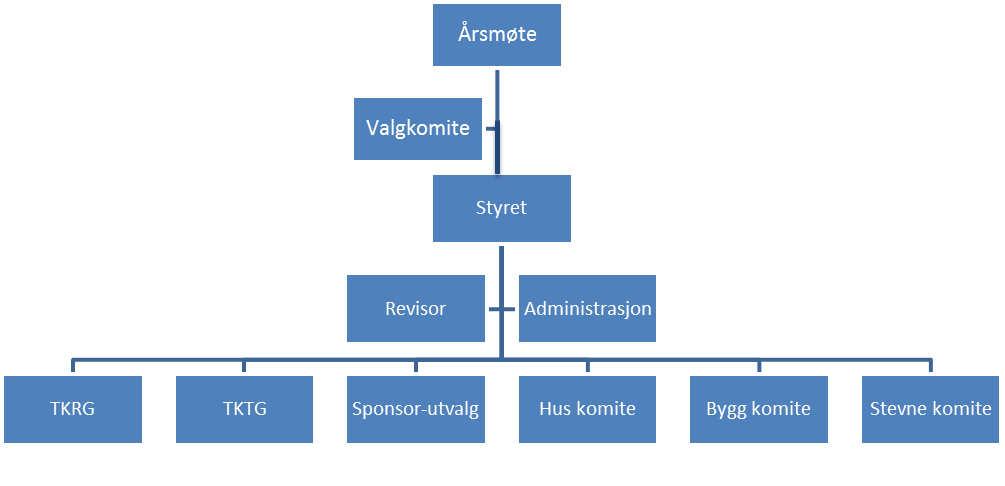 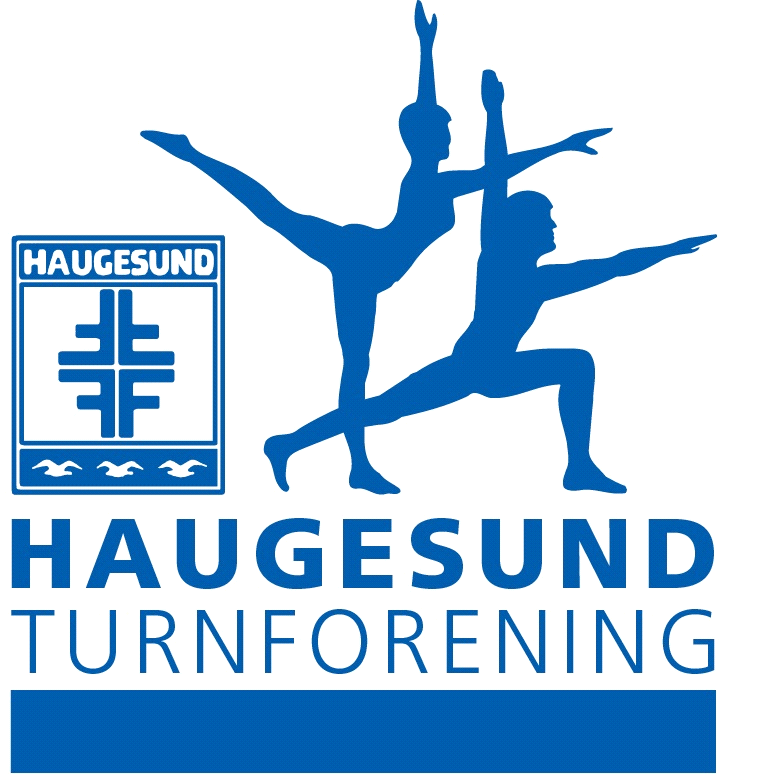 